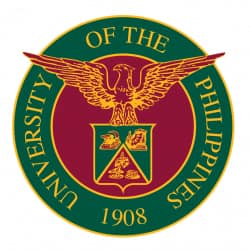 UNIVERSITY OF THE PHILIPPINES LOS BAÑOSMaster of Science in Veterinary MedicineJOSE M. OBEDENCIO JR., DVMECHOCARDIOGRAPHY AND ABDOMINAL ULTRASONOGRAPHY OF PHILIPPINE BROWN DEER (Rusa marianna Desmarest)Date: _____________________________________________________________JOSE M. OBEDENCIO JR., DVM__________________________________JEZIE A. ACORDA, Ph.D. ECHOCARDIOGRAPHY AND ABDOMINAL ULTRASONOGRAPHY OF PHILIPPINE BROWN DEER (Rusa marianna Desmarest)JOSE M. OBEDENCIO JR., DVMSUBMITTED TO THE FACULTY OF THE GRADUATE SCHOOL UNIVERSITY OF THE PHILIPPINES LOS BAÑOS IN PARTIAL FULFILLMENT OF THE REQUIREMENTS FOR THE DEGREE OFMASTER OF SCIENCE(Veterinary Medicine)DECEMBER, 2018The thesis attached hereto, entitled “ECHOCARDIOGRAPHY AND ABDOMINAL ULTRASONOGRAPHY OF PHILIPPINE BROWN DEER (Rusa marianna Desmarest)” prepared and submitted by JOSE M. OBEDENCIO JR., in partial fulfillment of the requirements for the degree of MASTER OF SCIENCE (VETERINARY MEDICINE) is hereby accepted.Accepted in partial fulfillment of the requirements for the degree of MASTER OF SCIENCE (VETERINARY MEDICINE: INTERNAL MEDICINE).VERONICA A. MATAWARANChair, Department of Veterinary Clinical Sciences – College of Veterinary Medicine_________________________Date SignedJOSE V. CAMACHO JR.Dean, Graduate SchoolUniversity of the Philippines |Los Baños_________________________Date SignedBIOGRAPHICAL SKETCHJOSE M. OBEDENCIO JR.TABLE OF CONTENTSLIST OF TABLESLIST OF FIGURESLIST OF APPENDICESABSTRACTELMA S. MANANES. University of the Philippines Los Baños, May 2017.            Agricultural Innovation System in High and Low Income Class Municipalities in Nueva Ecija, Philippines. Major Professor: Dr. ROWENA DT. BACONGUIS    Rice is one of the most important crops in the Philippines but there was a limited study regarding the assessment and comparison of agricultural innovation system in rice production of high and low class municipality. Intensive interviews using questionnaires among randomly selected farmers from the municipality of Talavera and Nampicuan, Nueva Ecija were carried out to specifically characterize the components of the agricultural innovation system in rice production of high and low income class municipalities; identify the innovations implemented by the actors from government and private sectors to attain rice production target; analyze constraints in attaining farmer level yield potential and LGU self-sufficiency target; and recommend improvement in the agricultural innovation system. The results of the study highlight the diversity of farmers and the actors associated with the development of rice production and the innovations that have taken place in the municipalities of Talavera and Nampicuan in Nueva Ecija. The difference on the demographic and socio-economic profile among farmers in Talavera (high class municipality) and Nampicuan (low class municipality) explains the yield gap of the two municipalities. Nampicuan, a fifth class municipality had a limited support to its rice farmers due to the lean number of agricultural innovation actors which is due to the limited LGU budget compared to Talavera, first class municipality, agricultural innovation services from government and private sectors among its rice farmers were sustainably delivered and supplied. This study recommends partnership with national agencies, funding agencies and the private sector in the municipality of Nampicuan as well as partnering with other LGU component office such as DENR, DOT, DSWD, etc. in order to complement the lean number of agricultural innovators/actors. On the other hand, in Talavera it is highly recommend to improve their access to information on how to further improve rice production, promote entrepreneurial skills, and improve the perception of the young generation on the potentials of rice production as a business enterprise.Keywords: Agricultural innovation system, yield potential, innovation, actors CHAPTER 1INTRODUCTION`Major SubheadingMinor Subsection	Paragraph heading. In whole papaya, 1-methylcyclopropene has been found effective in slowing the ripening process and hence, extending the fruit’s shelf-life. At greater than 25% of yellowing, 1-MCP can delay the ripening of ‘Sunrise Solo’ papaya without causing abnormal development of organoleptic attributes such as hard lumps in the flesh and uneven yellowing of the skin (Manenoi et al., 2007). However, in ‘Golden’ papaya, 1-MCP treated fruit had inferior quality with the fruit normally ripened (Fabi et al., 2007). This emphasizes the relevance of cultivar as a factor influencing sensitivity to 1-MCP treatment.	Paragraph heading 2. In whole papaya, 1-methylcyclopropene has been found effective in slowing the ripening process and hence, extending the fruit’s shelf-life. At greater than 25% of yellowing, 1-MCP can delay the ripening of ‘Sunrise Solo’ papaya without causing abnormal development of organoleptic attributes such as hard lumps in the flesh and uneven yellowing of the skin (Manenoi et al., 2007). However, in ‘Golden’ papaya, 1-MCP treated fruit had inferior quality with the fruit normally ripened (Fabi et al., 2007). This emphasizes the relevance of cultivar as a factor influencing sensitivity to 1-MCP treatment.REVIEW OF LITERATURE CITEDMajor SubheadingMinor Subheading	Paragraph heading. If table is to be continued on the succeeding pages, the table per page should end with single line and should end with double line on the page which bears the last or end of the table …Next page …JEZIE A. ACORDA, Ph.D.AdviserThis thesis can be made available to the general publicYES or NOThis thesis can be accessed only after consultation with the author and thesis adviserYES or NOThis thesis can be accessed only by those bound by confidentiality agreementYES or NORIO JOHN T. DUCUSINMember, Guidance Committee_________________________Date SignedCONRADO A. VALDEZMember, Guidance Committee_________________________Date SignedJEZIE A. ACORDA Chair, Guidance Committee_________________________Date SignedJEZIE A. ACORDA Chair, Guidance Committee_________________________Date SignedCHAPTERPAGETitle PageiApproval PageiiBiographical SketchiiiAcknowledgementivTable of ContentsvList of TablesixList of FiguresxList of Appendices                                                                              xiList of AbbreviationxiiAbstractxivIINTRODUCTION1Other constraints in attaining LGU self- sufficiency target111Recommendation in the improvements of the Agricultural                    Innovation System114VSUMMARY, CONCLUSION AND RECOMMENDATIONS117Summary117Conclusions122Recommendations123LITERATURE CITED125TABLEPAGE1Defining features of the three main frameworks used to promote knowledge in the agricultural sector122First group of respondents per municipality513Distribution of the numbers of farmer respondents534Socio-demographic profile of respondents655Farm characteristics of respondents696Yield of farmer respondents during 2010 and 2011 dry and wet season727General roles of different actors of agricultural innovation748Production support provided by the actors in Talavera and Nampicuan849Summary of the identified problems in attaining the potential yield level10010Rating and frequency of assistance received10111Suggestions to improve knowledge and skills of extension workers102FIGUREPAGE1Five forms of decentralization252Agricultural Innovation System383Conceptual Framework of the study404Vicinity map of Nueva Ecija Province465Pattern of interactions among actors from DA and attached agencies and from LGU in giving seeds and seed subsidy, fertilizer and fertilizer subsidy as production support886Pattern of interactions among private actors in providing fertilizers, pesticides and other inputs917Pattern of interactions among actors DA and attached agencies and LGU in giving technical support938Pattern of interactions among actors and farmers in marketing959Pattern of interactions among actors and farmers in providing credit
96APPENDIXFIGUREPAGEASurvey Questionnaire for Farmers141BSurvey Questionnaire for AEWs161CSurvey Questionnaire for MAO170DSurvey Questionnaire for RFUs173ESurvey Questionnaire for POs and NGOs175FSurvey Questionnaire for Planning/Budget/LGU Executives182GSurvey Questionnaire for Input Supplier183HSurvey Questionnaire for Threshers/Harvesters186ISurvey Questionnaire for Buyers188JSurvey Questionnaire for Miller190KMemorandum on subsidy of hybrid rice seeds192LMemorandum on subsidy of F1 hybrid rice seeds193MMemorandum on the guidelines for GMA Rice Program of CY 2007-2008194NMemorandum on the amended guidelines for GMA Rice Program of CY 2007-2008195OMemorandum on the guidelines in the certification of certified seeds196PMemorandum on the submission of compact rice demo-site and cooperators204QMemorandum on the guidelines on fertilizer incentive program206RMemorandum on the guidelines for GMA Rice Program211SMemorandum on the guidelines in granting performance based incentive allowance to AEWs218TSpecial order on the amendment to signed GMA Rice Program224UMemorandum on the use of LCC226Table 1.Amount of change in mean temperature (%) of Mekong River Delta Provinces compared to 1980 - 1990 period based on the medium emission scenario (MoNRE, 2012).NO.PROVINCE/CITYYEARSYEARSYEARSYEARSYEARSYEARSYEARSYEARSYEARSNO.PROVINCE/CITY2020203020402050206020702080209021001Long An0.30.50.70.91.11.31.51.61.82Dong Thap0.30.71.01.31.51.822.22.43Tien Giang0.50.50.70.91.11.31.51.61.84Ben Tre0.30.60.81.10.131.51.71.92.05Vinh Long0.40.50.70.91.01.21.41.51.66Tra Vinh0.40.60.81.01.21.41.61.81.97An Giang0.30.50.70.91.01.21.41.51.68Can Tho0.40.60.81.01.31.51.71.82.09Hau Giang0.40.50.81.01.21.41.61.71.910Soc Trang0.30.50.70.91.11.31.41.61.711Bac Lieu0.40.60.81.11.31.51.71.82.012Kien Giang0.40.50.71.01.21.41.51.71.813Ca Mau0.40.60.91.11.41.61.82.02.1Table 1.Amount of change in mean temperature (%) of Mekong River Delta Provinces compared to 1980 - 1990 period based on the medium emission scenario (MoNRE, 2012)NO.PROVINCE/CITYYEARSYEARSYEARSYEARSYEARSYEARSYEARSYEARSYEARSNO.PROVINCE/CITY2020203020402050206020702080209021001Long An0.30.50.70.91.11.31.51.61.82Dong Thap0.30.71.01.31.51.822.22.43Tien Giang0.50.50.70.91.11.31.51.61.84Ben Tre0.30.60.81.10.131.51.71.92.0Table 1.Continued …NO.PROVINCE/CITYYEARSYEARSYEARSYEARSYEARSYEARSYEARSYEARSYEARSNO.PROVINCE/CITY2020203020402050206020702080209021005Vinh Long0.40.50.70.91.01.21.41.51.66Tra Vinh0.40.60.81.01.21.41.61.81.97An Giang0.30.50.70.91.01.21.41.51.68Can Tho0.40.60.81.01.31.51.71.82.09Hau Giang0.40.50.81.01.21.41.61.71.910Soc Trang0.30.50.70.91.11.31.41.61.711Bac Lieu0.40.60.81.11.31.51.71.82.012Kien Giang0.40.50.71.01.21.41.51.71.813Ca Mau0.40.60.91.11.41.61.82.02.1Table 1.Continued …NO.PROVINCE/CITYYEARSYEARSYEARSYEARSYEARSYEARSYEARSYEARSYEARSNO.PROVINCE/CITY2020203020402050206020702080209021005Vinh Long0.40.50.70.91.01.21.41.51.66Tra Vinh0.40.60.81.01.21.41.61.81.97An Giang0.30.50.70.91.01.21.41.51.68Can Tho0.40.60.81.01.31.51.71.82.09Hau Giang0.40.50.81.01.21.41.61.71.910Soc Trang0.30.50.70.91.11.31.41.61.711Bac Lieu0.40.60.81.11.31.51.71.82.012Kien Giang0.40.50.71.01.21.41.51.71.813Ca Mau0.40.60.91.11.41.61.82.02.1